Publicado en 47001 / Valladolid el 18/09/2013 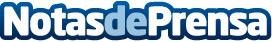 Alfonso Bayón anima a las empresas a contar con departamento 2.0El presidente de Bayón Consulting incide en la importancia de llevar a cabo una gestión profesional del marketing online, ya sea dentro de la propia compañía o recurriendo a servicios externos si es precisoDatos de contacto:Ester González - Bayón ConsultingAgencia de Comunicación en Internet983 352 946Nota de prensa publicada en: https://www.notasdeprensa.es/alfonso-bayon-anima-a-las-empresas-a-contar Categorias: Comunicación Marketing Emprendedores E-Commerce http://www.notasdeprensa.es